   Smer: Medicinska sestra – Tehničar   I V godina              Udžbenik: Za 4. razred medicinske škole               Autori: Zoran Komljenović   PITANJA: Kraniocerebralne povrede  - povrede poglavine,lobanje i mozgaOtvorene i zatvorene povrede kičmenog stuba i kičmene moždineApsces mozga i tumori mozgaPrelomi kostiju lica,krvarenje iz nosa,pojam maksilofacijalnih povredaIšijas,akutna diskopatija i discus herniaPovrede vrata i zapaljenja vratne regijeHirurgija štitne žlezde pri njenom oboljenju i povređivanjuPneumothorax,povrede srca i plućaHirurgija urođenih i stečenih srčanih manaApsces,gangrena i tumori pluća – hirurški aspektiPovrede želuca,pankreasa,jetre i slezineUlkusna bolest želuca i duodenuma.tumori želucaKalkuloza i zapaljenja bilijarnog traktaAkutni pankreatitis.tumori pankreasaApsces jetreAkutni apendicitisTumori tankog i debelog creva.hemoroidiAnalna fisura i fistulaHernijeIleusAkutni abdomenPovrede bubrega i mokraćne bešikeNefrolitijazaTumori bubrega i mokraćne bešikePovrede arterijaProširene vene,tromboflebitis,flebotrombozaPlućna tromboembolijaIščašenje zglobova – pojam i primeriFrakture – simptomi,komplikacije,prva pomoć,lečenjePrelom podlakticePrelom butne kostiPrelom karliceOsteomijelitis Tumori kostijuRatna hirurgija – organizacija hirurške službe u ratu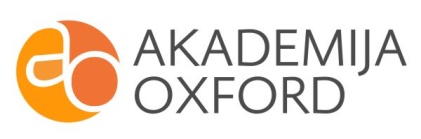 